工业品外观设计国际注册海牙体系法律发展工作组第六届会议2016年6月20日至22日，日内瓦议程草案秘书处编拟会议开幕选举主席和两名副主席通过议程见本文件。通过工业品外观设计国际注册海牙体系法律发展工作组第五届会议报告草案见文件H/LD/WG/5/8 Prov.。经修订的《共同实施细则》第21条和第26条修正案提案见文件H/LD/WG/6/2。经修订的《共同实施细则》第14条修正案提案见文件H/LD/WG/6/3。提高国际注册簿数据粒度项目见文件H/LD/WG/6/4。海牙体系近期趋势见文件H/LD/WG/6/5。其他事项主席总结会议闭幕[文件完]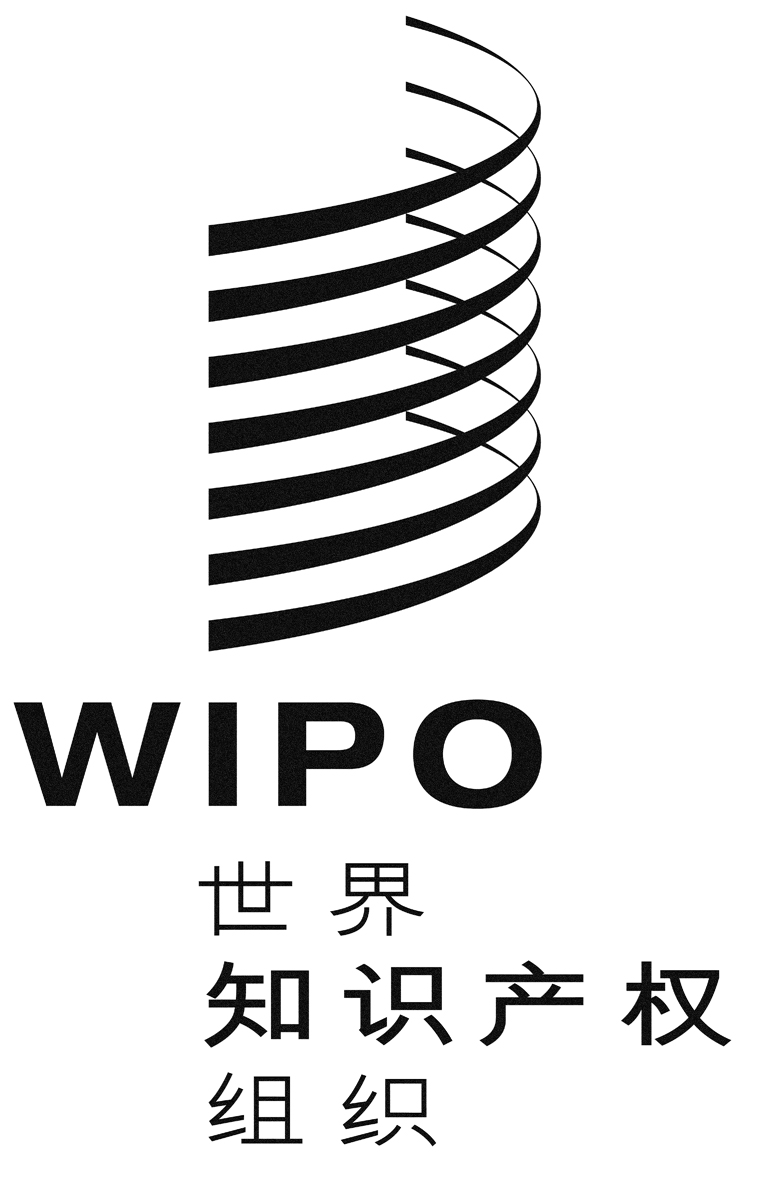 CH/LD/WG/6/1 Prov.H/LD/WG/6/1 Prov.H/LD/WG/6/1 Prov.原 文：英文原 文：英文原 文：英文日 期：2016年3月31日  日 期：2016年3月31日  日 期：2016年3月31日  